ANEXO 2
FORMATO DE SELEÇÃO PARA ASSISTÊNCIA TÉCNICAPara apoiar a implementação da iniciativa [TÍTULO DA INICIATIVA], a [NOME DA INSTITUIÇÃO] selecionou o(a) consultor(a) [NOME COMPLETO], de nacionalidade [PAÍS]. Para sua seleção, foram valoradas três opções, utilizando os critérios e a ponderação de cada um deles, os quais são apresentados a seguir. Da mesma maneira, são anexados os três C.V. (currículos) considerados neste processo.Fator ANível acadêmico (geral ou específico)Nível acadêmico (geral ou específico)Nível acadêmico (geral ou específico)Nível acadêmico (geral ou específico)Fator APonderação X%Ponderação X%Ponderação X%Ponderação X%Fator ASem estudos universitáriosEstudos universitários incompletosEstudos universitários completos não afinsEstudos universitários completos afinsFator A0 pontos5 pontos 7 pontos10 pontosConsultor/a AConsultor/a BConsultor/a CFator BExperiência profissional (geral ou específica)Experiência profissional (geral ou específica)Experiência profissional (geral ou específica)Experiência profissional (geral ou específica)Fator BPonderação X%Ponderação X%Ponderação X%Ponderação X%Fator BSem experiência específicaCom experiência específica de até 
4 anosCom experiência específica entre 
5 e 8 anosCom experiência específica maior 
a 8 anosFator B0 pontos5 pontos 7 pontos10 pontosConsultor/a AConsultor/a BConsultor/a CFator COutro fator relevanteOutro fator relevanteOutro fator relevanteOutro fator relevanteFator CPonderação X%Ponderação X%Ponderação X%Ponderação X%Fator CA ser determinadoA ser determinadoA ser determinadoA ser determinadoFator C0 pontos5 pontos7 pontos10 pontosConsultor/a AConsultor/a BConsultor/a CSeleção de consultores individuaisSeleção de consultores individuaisSeleção de consultores individuaisSeleção de consultores individuaisSeleção de consultores individuaisAplicação de pontuação e ponderaçõesAplicação de pontuação e ponderaçõesAplicação de pontuação e ponderaçõesAplicação de pontuação e ponderaçõesFator AFator BFator CTotal 100%X%X%X %100 %Consultor/a AConsultor/a BConsultor/a C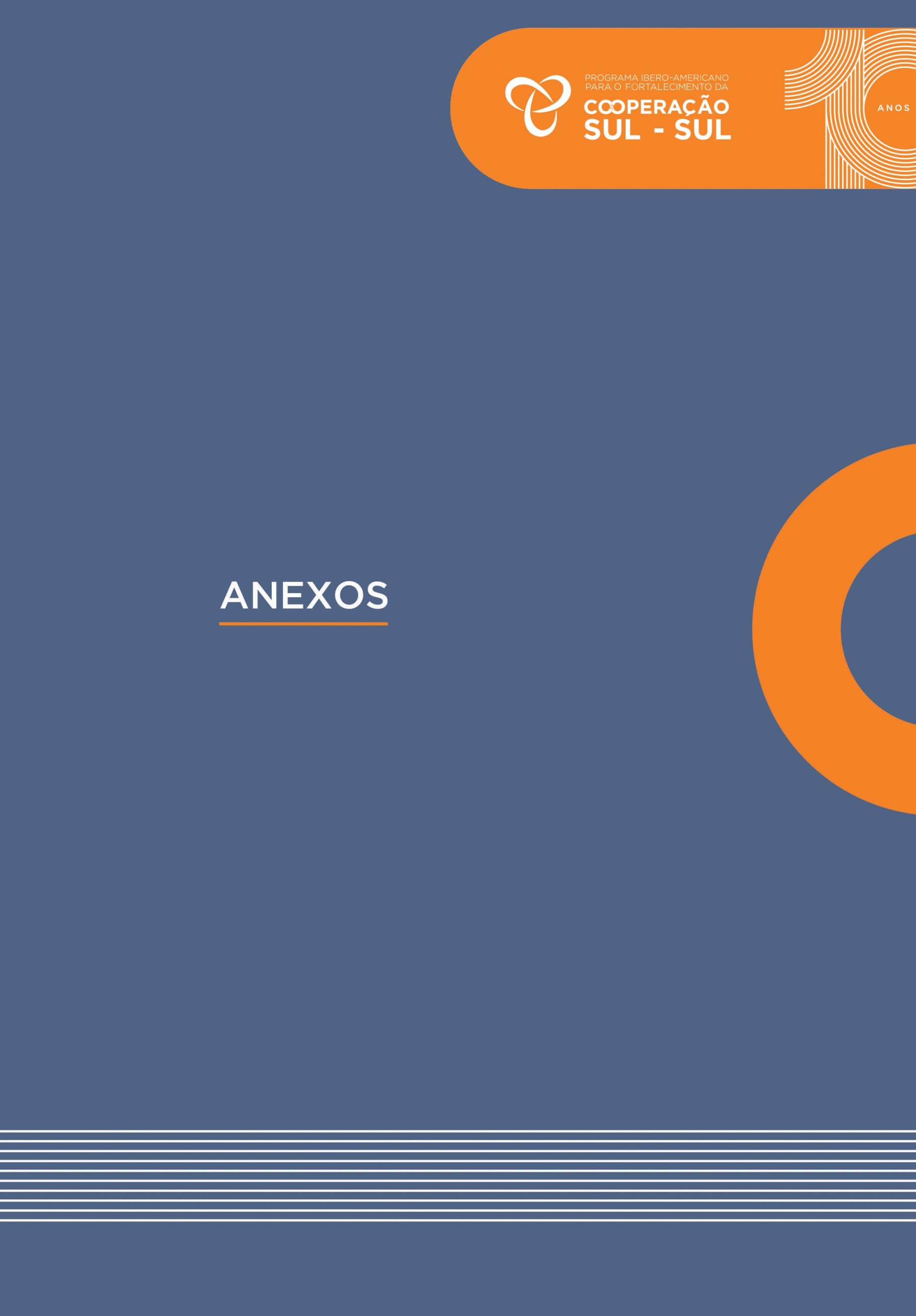 